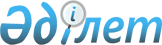 Мәслихаттың 2011 жылғы 21 желтоқсандағы № 392 "Арқалық қаласының 2012-2014 жылдарға арналған бюджеті туралы" шешіміне өзгерістер енгізу туралыҚостанай облысы Арқалық қаласы мәслихатының 2012 жылғы 7 қарашадағы № 65 шешімі. Қостанай облысының Әділет департаментінде 2012 жылғы 14 қарашада № 3885 тіркелді       

Қазақстан Республикасының 2008 жылғы 4 желтоқсандағы Бюджет кодексінің 106, 109-баптарына сәйкес Арқалық қалалық мәслихаты ШЕШТІ:

       

1. Мәслихаттың "Арқалық қаласының 2012-2014 жылдарға арналған бюджеті туралы" 2011 жылғы 21 желтоқсандағы № 392 шешіміне (Нормативтік құқықтық актілерді мемлекеттік тіркеу тізілімінде № 9-3-158 тіркелген, 2012 жылғы 20 қаңтардағы "Торғай" газетінде жарияланған) келесі өзгерістер енгізілсін:



      көрсетілген шешімнің 1-тармағындағы 1), 2) және 4) тармақшалары жаңа редакцияда жазылсын:



      "1) кірістер – 4849662,4 мың теңге, оның ішінде:

      салықтық түсімдер бойынша – 1048153,0 мың теңге;

      салықтық емес түсімдер бойынша – 26154,0 мың теңге;

      негізгі капиталды сатудан түсетін түсімдер бойынша – 33238,0 мың теңге;

      трансферттер түсімі бойынша – 3742117,4 мың тенге, оның ішінде субвенция көлемі – 1576210,0 мың теңге;



      2) шығындар – 4889349,7 мың теңге;



      4) қаржы активтерімен операциялар бойынша сальдо – 3000,0 мың теңге;";



      көрсетілген шешімнің 1, 2, 3, 4–қосымшалары осы шешімнің 1, 2, 3, 4 –қосымшаларына сәйкес жаңа редакцияда жазылсын.



      2. Осы шешім 2012 жылдың 1 қаңтарынан бастап қолданысқа енгізіледі.      Арқалық қалалық мәслихатының

      кезектен тыс

      сессиясының төрағасы                       А. Искендиров      Арқалық қалалық

      мәслихатының хатшысы                       Н. Шалдыбаев

Мәслихаттың       

2012 жылғы 7 қарашадағы   

№ 65 шешіміне     

1-қосымша       Мәслихаттың        

2011 жылғы 21 желтоқсандағы  

№ 392 шешіміне     

1-қосымша        Арқалық қаласының 2012 жылға арналған бюджетi

Мәслихаттың          

2012 жылғы 7 қарашадағы     

№ 65 шешіміне        

2-қосымша          Мәслихаттың          

2011 жылғы 21 желтоқсандағы   

№ 392 шешіміне       

2-қосымша          Арқалық қаласының 2013 жылға арналған бюджетi

Мәслихаттың        

2012 жылғы 7 қарашадағы   

№ 65 шешіміне      

3-қосымша        Мәслихаттың        

2011 жылғы 21 желтоқсандағы  

№ 392 шешіміне      

3-қосымша         Арқалық қаласының 2014 жылға арналған бюджетi

Мәслихаттың          

2012 жылғы 7 қарашадағы    

№ 65 шешіміне        

4-қосымша          Мәслихаттың          

2011 жылғы 21 желтоқсандағы   

№ 392 шешімін        

4-қосымша           Бюджеттік жобаларды (бағдарламаларды) іске асыруға және заңды тұлғалардың жарғылық капиталын қалыптастыруға немесе ұлғайтуға бағытталған бюджеттік бағдарламаларға бөле отырып 2012 жылға арналған қалалық бюджеттің бюджеттік даму бағдарламаларының тізбесі
					© 2012. Қазақстан Республикасы Әділет министрлігінің «Қазақстан Республикасының Заңнама және құқықтық ақпарат институты» ШЖҚ РМК
				СанатыСанатыСанатыСанатыСомасы,

мың

теңгеСыныбыСыныбыСыныбыСомасы,

мың

теңгеIшкi сыныбыIшкi сыныбыСомасы,

мың

теңгеАтауыСомасы,

мың

теңгеІ.Кiрiстер4849662,41Салықтық түсімдер1048153,001Табыс салығы503691,02Жеке табыс салығы503691,003Әлеуметтiк салық356666,01Әлеуметтік салық356666,004Меншiкке салынатын салықтар145881,01Мүлiкке салынатын салықтар87732,03Жер салығы14177,04Көлiк құралдарына салынатын салық41131,05Бірыңғай жер салығы2841,005Тауарларға, жұмыстарға және қызметтерге

салынатын iшкi салықтар36831,02Акциздер3186,03Табиғи және басқа да ресурстарды

пайдаланғаны үшiн түсетiн түсiмдер22983,04Кәсiпкерлiк және кәсiби қызметтi

жүргiзгенi үшiн алынатын алымдар8189,05Ойын бизнесіне салық2473,008Заңдық мәнді іс-әрекеттерді жасағаны

және (немесе) оған уәкілеттігі бар

мемлекеттік органдар немесе лауазымды

адамдар құжаттар бергені үшін алынатын

міндетті төлемдер5084,01Мемлекеттік баж5084,02Салықтық емес түсiмдер26154,001Мемлекеттік меншіктен түсетін кірістер13882,31Мемлекеттiк кәсiпорындардың таза кiрiсi

бөлiгiнiң түсiмдерi574,05Мемлекет меншігіндегі мүлікті жалға

беруден түсетін кірістер13307,07Мемлекеттiк бюджеттен берiлген кредиттер

бойынша сыйақылар1,302Мемлекеттік бюджеттен қаржыландырылатын

мемлекеттік мекемелердің тауарларды

(жұмыстарды, қызметтерді) өткізуінен

түсетін түсімдер2,01Мемлекеттік бюджеттен қаржыландырылатын

мемлекеттік мекемелердің тауарларды

(жұмыстарды, қызметтерді) өткізуінен

түсетін түсімдер2,004Мемлекеттiк бюджеттен қаржыландырылатын,

сондай-ақ Қазақстан Республикасы Ұлттық

Банкiнiң бюджетiнен (шығыстар

сметасынан) ұсталатын және

қаржыландырылатын мемлекеттiк мекемелер

салатын айыппұлдар, өсiмпұлдар,

санкциялар, өндiрiп алулар6739,01Мұнай секторы ұйымдарынан түсетiн

түсiмдердi қоспағанда, мемлекеттiк

бюджеттен қаржыландырылатын, сондай-ақ

Қазақстан Республикасы Ұлттық Банкiнiң

бюджетiнен (шығыстар сметасынан)

ұсталатын және қаржыландырылатын

мемлекеттiк мекемелер салатын

айыппұлдар, өсiмпұлдар, санкциялар,

өндiрiп алулар6739,006Басқа да салықтық емес түсiмдер5530,71Басқа да салықтық емес түсiмдер5530,73Негізгі капиталды сатудан түсетін

түсімдер33238,001Мемлекеттік мекемелерге бекітілген

мемлекеттік мүлікті сату5458,01Мемлекеттік мекемелерге бекітілген

мемлекеттік мүлікті сату5458,003Жердi және материалдық емес активтердi

сату27780,01Жерді сату27780,04Трансферттердің түсімдері3742117,402Мемлекеттiк басқарудың жоғары тұрған

органдарынан түсетiн трансферттер3742117,42Облыстық бюджеттен түсетiн трансферттер3742117,4Функционалдық топФункционалдық топФункционалдық топФункционалдық топФункционалдық топСомасы,

мың

теңгеКіші функцияКіші функцияКіші функцияКіші функцияСомасы,

мың

теңгеБюджеттік бағдарламалардың әкiмшісіБюджеттік бағдарламалардың әкiмшісіБюджеттік бағдарламалардың әкiмшісіСомасы,

мың

теңгеБағдарламаБағдарламаСомасы,

мың

теңгеАтауыСомасы,

мың

теңгеІІ. Шығындар4889349,701Жалпы сипаттағы мемлекеттiк

қызметтер235776,01Мемлекеттiк басқарудың жалпы

функцияларын орындайтын өкiлдiк,

атқарушы және басқа органдар200036,0112Аудан (облыстық маңызы бар қала)

мәслихатының аппараты16941,0001Аудан (облыстық маңызы бар қала)

мәслихатының қызметін қамтамасыз ету

жөніндегі қызметтер13152,0003Мемлекеттік органның күрделі

шығыстары3789,0122Аудан (облыстық маңызы бар қала)

әкімінің аппараты66291,0001Аудан (облыстық маңызы бар қала)

әкімінің қызметін қамтамасыз ету

жөніндегі қызметтер65682,0003Мемлекеттік органның күрделі

шығыстары609,0123Қаладағы аудан, аудандық маңызы бар

қала, кент, ауыл (село), ауылдық

(селолық) округ әкімінің аппараты116804,0001Қаладағы аудан, аудандық маңызы бар

қаланың, кент, ауыл (село), ауылдық

(селолық) округ әкімінің қызметін

қамтамасыз ету жөніндегі қызметтер112738,0022Мемлекеттік органның күрделі

шығыстары4066,02Қаржылық қызмет21481,0452Ауданның (облыстық маңызы бар

қаланың) қаржы бөлімі21481,0001Ауданның (облыстық маңызы бар

қаланың) бюджетін орындау және

ауданның (облыстық маңызы бар

қаланың) коммуналдық меншігін

басқару саласындағы мемлекеттік

саясатты іске асыру жөніндегі

қызметтер16824,0004Біржолғы талондарды беру жөніндегі

жұмысты ұйымдастыру және біржолғы

талондарды сатудан түскен сомаларды

толық алынуын қамтамасыз ету1450,0010Жекешелендіру, коммуналдық меншікті

басқару, жекешелендіруден кейінгі

қызмет және осыған байланысты

дауларды реттеу797,0011Коммуналдық меншікке түскен мүлікті

есепке алу, сақтау, бағалау және

сату2410,05Жоспарлау және статистикалық қызмет14259,0453Ауданның (облыстық маңызы бар

қаланың) экономика және бюджеттік

жоспарлау бөлімі14259,0001Экономикалық саясатты, мемлекеттік

жоспарлау жүйесін қалыптастыру мен

дамыту және ауданды (облыстық маңызы

бар қаланы) басқару саласындағы

мемлекеттік саясатты іске асыру

жөніндегі қызметтер12435,0004Мемлекеттік органның күрделі

шығыстары1824,002Қорғаныс5285,01Әскери мұқтаждықтар3202,0122Аудан (облыстық маңызы бар қала)

әкімінің аппараты3202,0005Жалпыға бірдей әскери міндетті

атқару шеңберіндегі іс-шаралар3202,02Төтенше жағдайлар жөнiндегi

жұмыстарды ұйымдастыру2083,0122Аудан (облыстық маңызы бар қала)

әкімінің аппараты2083,0006Аудан (облыстық маңызы бар қала)

ауқымындағы төтенше жағдайлардың

алдын алу және жою1725,0007Аудандық (қалалық) ауқымдағы дала

өрттерінің, сондай-ақ мемлекеттік

өртке қарсы қызмет органдары

құрылмаған елдi мекендерде өрттердің

алдын алу және оларды сөндіру

жөніндегі іс-шаралар358,003Қоғамдық тәртіп, қауіпсіздік,

құқықтық, сот, қылмыстық-атқару

қызметі7371,01Құқық қорғау қызметi7371,0458Ауданның (облыстық маңызы бар

қаланың) тұрғын үй-коммуналдық

шаруашылығы, жолаушылар көлігі және

автомобиль жолдары бөлімі7371,0021Елдi мекендерде жол қозғалысы

қауiпсiздiгін қамтамасыз ету7371,004Бiлiм беру2327133,61Мектепке дейiнгi тәрбиелеу және

оқыту150790,6464Ауданның (облыстық маңызы бар

қаланың) бiлiм бөлiмi150790,6009Мектепке дейінгі тәрбиелеу мен

оқытуды қамтамасыз ету149309,6021Республикалық бюджеттен берілетін

нысаналы трансферттер есебінен жалпы

үлгідегі, арнайы (түзету), дарынды

балалар үшін мамандандырылған, жетім

балалар мен ата-аналарының

қамқорынсыз қалған балалар үшін

балабақшалар, шағын орталықтар,

мектеп интернаттары, кәмелеттік

жасқа толмағандарды бейімдеу

орталықтары тәрбиешілеріне

біліктілік санаты үшін қосымша

ақының мөлшерін ұлғайту1481,02Бастауыш, негізгі орта және жалпы

орта білім беру1548876,1464Ауданның (облыстық маңызы бар

қаланың) бiлiм бөлiмi1548876,1003Жалпы білім беру1406722,1006Балаларға қосымша білім беру116589,0063Республикалық бюджеттен берілетін

нысаналы трансферттер есебінен

"Назарбаев Зияткерлік мектептері"

ДБҰ-ның оқу бағдарламалары бойынша

біліктілікті арттырудан өткен

мұғалімдерге еңбекақыны арттыру1324,0064Республикалық бюджеттен берілетін

нысаналы трансферттер есебінен жалпы

үлгідегі, арнайы (түзету), дарынды

балалар үшін мамандандырылған, жетім

балалар мен ата-аналарының

қамқорынсыз қалған балалар үшін

балабақшалар, шағын орталықтар,

мектеп интернаттары, кәмелеттік

жасқа толмағандарды бейімдеу

орталықтары тәрбиешілеріне

біліктілік санаты үшін қосымша

ақының мөлшерін ұлғайту24241,09Бiлiм беру саласындағы өзге де

қызметтер627466,9464Ауданның (облыстық маңызы бар

қаланың) бiлiм бөлiмi257473,9001Жергілікті деңгейде білім беру

саласындағы мемлекеттік саясатты

іске асыру жөніндегі қызметтер7153,0005Ауданның (облыстық маңызы бар

қаланың) мемлекеттiк бiлiм беру

мекемелері үшiн оқулықтар мен

оқу-әдiстемелiк кешендердi сатып алу

және жеткiзу21624,0007Аудандық (қалалық) ауқымдағы мектеп

олимпиадаларын және мектептен тыс

іс-шараларды өткiзу1787,0015Республикалық бюджеттен берілетін

трансферттер есебінен жетім баланы

(жетім балаларды) және

ата-аналарының қамқорынсыз қалған

баланы (балаларды) күтіп-ұстауға

асыраушыларына ай сайынғы ақшалай

қаражат төлемдері16714,0020Республикалық бюджеттен берілетін

трансферттер есебінен үйде

оқытылатын мүгедек балаларды

жабдықпен, бағдарламалық қамтыммен

қамтамасыз ету4800,0067Ведомстволық бағыныстағы мемлекеттік

мекемелерінің және ұйымдарының

күрделі шығыстары205395,9472Ауданның (облыстық маңызы бар

қаланың) құрылыс, сәулет және қала

құрылысы бөлімі369993,0037Білім беру объектілерін салу және

реконструкциялау369993,006Әлеуметтiк көмек және әлеуметтiк

қамтамасыз ету297049,02Әлеуметтiк көмек267892,0451Ауданның (облыстық маңызы бар

қаланың) жұмыспен қамту және

әлеуметтік бағдарламалар бөлімі267892,0002Еңбекпен қамту бағдарламасы71092,0005Мемлекеттік атаулы әлеуметтік көмек23220,0006Тұрғын үй көмегі59484,0007Жергілікті өкілетті органдардың

шешімі бойынша мұқтаж азаматтардың

жекелеген топтарына әлеуметтік көмек10085,0010Үйден тәрбиеленіп оқытылатын мүгедек

балаларды материалдық қамтамасыз ету2300,0013Белгіленген тұрғылықты жері жоқ

тұлғаларды әлеуметтік бейімдеу16619,0014Мұқтаж азаматтарға үйде әлеуметтiк

көмек көрсету17602,0015Аумақтық зейнеткерлер мен

мүгедектерге әлеуметтiк қызмет

көрсету орталығы11085,001618 жасқа дейінгі балаларға

мемлекеттік жәрдемақылар42054,0017Мүгедектерді оңалту жеке

бағдарламасына сәйкес, мұқтаж

мүгедектерді міндетті гигиеналық

құралдармен және ымдау тілі

мамандарының қызмет көрсетуін, жеке

көмекшілермен қамтамасыз ету3469,0023Жұмыспен қамту орталықтарының

қызметін қамтамасыз ету10882,09Әлеуметтiк көмек және әлеуметтiк

қамтамасыз ету салаларындағы өзге де

қызметтер29157,0451Ауданның (облыстық маңызы бар

қаланың) жұмыспен қамту және

әлеуметтік бағдарламалар бөлімі29157,0001Жергілікті деңгейде жұмыспен қамтуды

қамтамасыз ету және халық үшін

әлеуметтік бағдарламаларды іске

асыру саласындағы мемлекеттік

саясатты іске асыру жөніндегі

қызметтер24906,0011Жәрдемақыларды және басқа да

әлеуметтік төлемдерді есептеу, төлеу

мен жеткізу бойынша қызметтерге ақы

төлеу797,0021Мемлекеттік органның күрделі

шығыстары2870,0067Ведомстволық бағыныстағы мемлекеттік

мекемелерінің және ұйымдарының

күрделі шығыстары584,007Тұрғын үй-коммуналдық шаруашылық1545237,91Тұрғын үй шаруашылығы292797,0458Ауданның (облыстық маңызы бар

қаланың) тұрғын үй-коммуналдық

шаруашылығы, жолаушылар көлігі және

автомобиль жолдары бөлімі22875,0003Мемлекеттік тұрғын үй қорының

сақталуын ұйымдастыру15946,0004Азаматтардың жекелген санаттарын

тұрғын үймен қамтамасыз ету3500,0031Кондоминиум объектілеріне техникалық

паспорттар дайындау3429,0472Ауданның (облыстық маңызы бар

қаланың) құрылыс, сәулет және қала

құрылысы бөлімі266963,0003Мемлекеттік коммуналдық тұрғын үй

қорының тұрғын үйін жобалау, салу

және (немесе) сатып алу251249,0004Инженерлік коммуникациялық

инфрақұрылымды жобалау, дамыту,

жайластыру және (немесе) сатып алу15714,0479Тұрғын үй инспекциясы бөлімі2959,0001Жергілікті деңгейде тұрғын үй қоры

саласындағы мемлекеттік саясатты

іске асыру жөніндегі қызметтер2435,0005Мемлекеттік органның күрделі

шығыстары524,02Коммуналдық шаруашылық1169463,9472Ауданның (облыстық маңызы бар

қаланың) құрылыс, сәулет және қала

құрылысы бөлiмi1169463,9005Коммуналдық шаруашылықты дамыту212,0006Сумен жабдықтау және су бұру жүйесін

дамыту1169251,93Елді-мекендерді абаттандыру82977,0123Қаладағы аудан, аудандық маңызы бар

қала, кент, ауыл (село), ауылдық

(селолық) округ әкімінің аппараты8995,0008Елді мекендердің көшелерін

жарықтандыру8995,0458Ауданның (облыстық маңызы бар

қаланың) тұрғын үй-коммуналдық

шаруашылығы, жолаушылар көлігі және

автомобиль жолдары бөлімі73982,0015Елдi мекендердің көшелерiн

жарықтандыру28878,0016Елдi мекендердiң санитариясын

қамтамасыз ету7387,0017Жерлеу орындарын күтiп-ұстау және

туысы жоқтарды жерлеу2552,0018Елдi мекендердi абаттандыру және

көгалдандыру35165,008Мәдениет, спорт, туризм және

ақпараттық кеңістiк146456,01Мәдениет саласындағы қызмет70696,0455Ауданның (облыстық маңызы бар

қаланың) мәдениет және тілдерді

дамыту бөлімі70696,0003Мәдени-демалыс жұмысын қолдау70696,02Спорт20023,0465Ауданның (облыстық маңызы бар

қаланың) дене шынықтыру және спорт

бөлiмi20023,0005Ұлттық және бұқаралық спорт түрлерін

дамыту13197,0006Аудандық (облыстық маңызы бар

қалалық) деңгейде спорттық жарыстар

өткiзу1495,0007Әртүрлi спорт түрлерi бойынша аудан

(облыстық маңызы бар қала) құрама

командаларының мүшелерiн дайындау

және олардың облыстық спорт

жарыстарына қатысуы5331,03Ақпараттық кеңiстiк32093,0455Ауданның (облыстық маңызы бар

қаланың) мәдениет және тілдерді

дамыту бөлімі26576,0006Аудандық (қалалық) кiтапханалардың

жұмыс iстеуi18800,0007Мемлекеттік тілді және Қазақстан

халықтарының басқа да тілдерін

дамыту7776,0456Ауданның (облыстық маңызы бар

қаланың) ішкі саясат бөлімі5517,0002Газеттер мен журналдар арқылы

мемлекеттік ақпараттық саясат

жүргізу жөніндегі қызметтер561,0005Телерадио хабарларын тарату арқылы

мемлекеттік ақпараттық саясатты

жүргізу жөніндегі қызметтер4956,09Мәдениет, спорт, туризм және

ақпараттық кеңiстiктi ұйымдастыру

жөнiндегi өзге де қызметтер23644,0455Ауданның (облыстық маңызы бар

қаланың) мәдениет және тілдерді

дамыту бөлімі7978,0001Жергілікті деңгейде тілдерді және

мәдениетті дамыту саласындағы

мемлекеттік саясатты іске асыру

жөніндегі қызметтер6129,0010Мемлекеттік органның күрделі

шығыстары70,0032Ведомстволық бағыныстағы мемлекеттік

мекемелерінің және ұйымдарының

күрделі шығыстары1779,0456Ауданның (облыстық маңызы бар

қаланың) ішкі саясат бөлімі7879,0001Жергiлiктi деңгейде ақпарат,

мемлекеттiлiктi нығайту және

азаматтардың әлеуметтiк сенiмдiлiгiн

қалыптастыру саласында мемлекеттiк

саясатты iске асыру жөнiндегi

қызметтер6309,0003Жастар саясаты саласындағы өңірлік

бағдарламаларды iске асыру1500,0006Мемлекеттік органдардың күрделі

шығыстары70,0465Ауданның (облыстық маңызы бар

қаланың) Дене шынықтыру және спорт

бөлімі7787,0001Жергілікті деңгейде дене шынықтыру

және спорт саласындағы мемлекеттік

саясатты іске асыру жөніндегі

қызметтер4517,0032Ведомстволық бағыныстағы мемлекеттік

мекемелерінің және ұйымдарының

күрделі шығыстары3270,009Отын-энергетика кешенi және жер

қойнауын пайдалану12039,09Отын-энергетика кешенi және жер

қойнауын пайдалану саласындағы өзге

де қызметтер12039,0472Ауданның (облыстық маңызы бар

қаланың) құрылыс, сәулет және қала

құрылысы бөлiмi12039,0009Жылу-энергетикалық жүйенi дамыту12039,010Ауыл, су, орман, балық шаруашылығы,

ерекше қорғалатын табиғи аумақтар,

қоршаған ортаны және жануарлар

дүниесін қорғау, жер қатынастары44083,01Ауыл шаруашылығы25085,0462Ауданның (облыстық маңызы бар

қаланың) ауыл шаруашылығы бөлімі15643,0001Жергілікте деңгейде ауыл шаруашылығы

саласындағы мемлекеттік саясатты

іске асыру жөніндегі қызметтер12075,0099Мамандарды әлеуметтік қолдау

жөніндегі шараларды іске асыру3568,0473Ауданның (облыстық маңызы бар

қаланың) ветеринария бөлімі9442,0001Жергілікті деңгейде ветеринария

саласындағы мемлекеттік саясатты

іске асыру жөніндегі қызметтер5781,0003Мемлекеттік органның күрделі

шығыстары 1786,0007Қаңғыбас иттер мен мысықтарды

аулауды және жоюды ұйымдастыру1086,0010Ауыл шаруашылығы жануарларын

бірдейлендіру жөніндегі іс-шараларды

жүргізу789,06Жер қатынастары8979,0463Ауданның (облыстық маңызы бар

қаланың) жер қатынастары бөлімі8979,0001Аудан (облыстық маңызы бар қала)

аумағында жер қатынастарын реттеу

саласындағы мемлекеттік саясатты

іске асыру жөніндегі қызметтер7299,0006Аудандық маңызы бар қалалардың,

кенттердiң, ауылдардың (селолардың),

ауылдық (селолық) округтердiң

шекарасын белгiлеу кезiнде

жүргiзiлетiн жерге орналастыру1639,0007Мемлекеттік органның күрделі

шығыстары41,09Ауыл, су, орман, балық шаруашылығы

және қоршаған ортаны қорғау мен жер

қатынастары саласындағы өзге де

қызметтер10019,0473Ауданның (облыстық маңызы бар

қаланың) ветеринария бөлімі10019,0011Эпизоотияға қарсы іс-шаралар жүргізу10019,011Өнеркәсіп, сәулет, қала құрылысы

және құрылыс қызметі10933,02Сәулет, қала құрылысы және құрылыс

қызметі10933,0472Ауданның (облыстық маңызы бар

қаланың) құрылыс, сәулет және қала

құрылысы бөлімі10933,0001Жергілікті деңгейде құрылыс, сәулет

және қала құрылысы саласындағы

мемлекеттік саясатты іске асыру

жөніндегі қызметтер10865,0468Ауданның (облыстық маңызы бар

қаланың) сәулет және қала құрылысы

бөлімі0,0015Мемлекеттік органның күрделі

шығыстары68,012Көлiк және коммуникация78058,01Автомобиль көлiгi78058,0123Қаладағы аудан, аудандық маңызы бар

қала, кент, ауыл (село), ауылдық

(селолық) округ әкімінің аппараты144,0013Аудандық маңызы бар қалаларда,

кенттерде, ауылдарда (селоларда),

ауылдық (селолық) округтерде

автомобиль жолдарының жұмыс істеуін

қамтамасыз ету144,0458Ауданның (облыстық маңызы бар

қаланың) тұрғын үй-коммуналдық

шаруашылығы, жолаушылар көлігі және

автомобиль жолдары бөлімі77914,0022Көлік инфрақұрылымын дамыту3029,0023Автомобиль жолдарының жұмыс істеуін

қамтамасыз ету74885,013Өзгелер171508,03Кәсiпкерлiк қызметтi қолдау және

бәсекелестікті қорғау7530,0469Ауданның (облыстық маңызы бар

қаланың) кәсіпкерлік бөлімі7530,0001Жергілікті деңгейде кәсіпкерлік пен

өнеркәсіпті дамыту саласындағы

мемлекеттік саясатты іске асыру

жөніндегі қызметтер7044,0003Кәсіпкерлік қызметті қолдау486,09Өзгелер163978,0458Ауданның (облыстық маңызы бар

қаланың) тұрғын үй-коммуналдық

шаруашылығы, жолаушылар көлігі және

автомобиль жолдары бөлімі163978,0001Жергілікті деңгейде тұрғын

үй-коммуналдық шаруашылығы,

жолаушылар көлігі және автомобиль

жолдары саласындағы мемлекеттік

саясатты іске асыру жөніндегі

қызметтер11813,0044Моноқалаларды абаттандыру

мәселелерін шешуге іс-шаралар өткізу108645,0067Ведомстволық бағыныстағы мемлекеттік

мекемелерінің және ұйымдарының

күрделі шығыстары43520,014Борышқа қызмет көрсету1,31Борышқа қызмет көрсету1,3452Ауданның (облыстық маңызы бар

қаланың) қаржы бөлімі1,3013Жергілікті атқарушы органдардың

облыстық бюджеттен қарыздар бойынша

сыйақылар мен өзге де төлемдерді

төлеу бойынша борышына қызмет

көрсету1,315Трансферттер8418,91Трансферттер8418,9452Ауданның (облыстық маңызы бар

қаланың) қаржы бөлімі8418,9006Пайдаланылмаған (толық

пайдаланылмаған) нысаналы

трансферттерді қайтару6269,9024Мемлекеттік органдардың функцияларын

мемлекеттік басқарудың төмен тұрған

деңгейлерінен жоғарғы деңгейлерге

беруге байланысты жоғары тұрған

бюджеттерге берілетін ағымдағы

нысаналы трансферттер2149,0IІІ. Таза бюджеттік кредиттеу33102,010Ауыл, су, орман, балық шаруашылығы,

ерекше қорғалатын табиғи аумақтар,

қоршаған ортаны және жануарлар

дүниесін қорғау, жер қатынастары9708,01Ауыл шаруашылығы9708,0462Ауданның (облыстық маңызы бар

қаланың) ауыл шаруашылығы бөлімі9708,0008Мамандарды әлеуметтік қолдау

шараларын іске асыруға берілетін

бюджеттік кредиттер9708,013Өзгелер25000,09Өзгелер25000,0458Ауданның (облыстық маңызы бар

қаланың) тұрғын үй-коммуналдық

шаруашылығы, жолаушылар көлігі және

автомобиль жолдары бөлімі25000,0039Кондоминиум объектілерінің жалпы

мүлкін жөндеу жүргізуге арналған

бюджеттік кредиттер25000,05Бюджеттік кредиттерді өтеу1606,001Бюджеттік кредиттерді өтеу1606,01Мемлекеттік бюджеттен берілген

бюджеттік кредиттерді өтеу1606,013Жеке тұлғаларға жергілікті бюджеттен

берілген бюджеттік кредиттерді өтеу1606,0ІV. Қаржы активтерімен операциялар

бойынша сальдо3000,013Өзгелер3000,09Өзгелер3000,0452Ауданның (облыстық маңызы бар

қаланың) қаржы бөлімі3000,0014Заңды тұлғалардың жарғылық капиталын

қалыптастыру немесе ұлғайту3000,0V. Бюджет тапшылығы (профициті)-75789,3VI. Бюджет тапшылығын қаржыландыру

(профицитін пайдалану)75789,37Қарыздар түсімі34708,001Мемлекеттік ішкі қарыздар34708,02Қарыз алу келісім-шарттары34708,003Ауданның (облыстық маңызы бар

қаланың) жергілікті атқарушы органы

алатын қарыздар34708,016Қарыздарды өтеу1606,01Қарыздарды өтеу1606,0452Ауданның (облыстық маңызы бар

қаланың) қаржы бөлімі1606,0008Жергілікті атқарушы органның жоғары

тұрған бюджет алдындағы борышын өтеу1606,08Бюджет қаражаттарының пайдаланылатын

қалдықтары42687,301Бюджет қаражаты қалдықтары42687,31Бюджет қаражатының бос қалдықтары42687,301Бюджет қаражатының бос қалдықтары42687,3СанатыСанатыСанатыСанатыСомасы,

мың

теңгеСыныбыСыныбыСыныбыСомасы,

мың

теңгеIшкi сыныбыIшкi сыныбыСомасы,

мың

теңгеАтауыСомасы,

мың

теңгеІ.Кiрiстер3360863,01Салықтық түсімдер1049553,001Табыс салығы479805,02Жеке табыс салығы479805,003Әлеуметтiк салық354761,01Әлеуметтік салық354761,004Меншiкке салынатын салықтар170610,01Мүлiкке салынатын салықтар103062,03Жер салығы19845,04Көлiк құралдарына салынатын салық43764,05Бірыңғай жер салығы3939,005Тауарларға, жұмыстарға және қызметтерге

салынатын iшкi салықтар37774,02Акциздер3595,03Табиғи және басқа да ресурстарды

пайдаланғаны үшiн түсетiн түсiмдер24007,04Кәсiпкерлiк және кәсiби қызметтi

жүргiзгенi үшiн алынатын алымдар7526,05Ойын бизнесіне салық2646,008Заңдық мәнді іс-әрекеттерді жасағаны

және (немесе) оған уәкілеттігі бар

мемлекеттік органдар немесе лауазымды

адамдар құжаттар бергені үшін алынатын

міндетті төлемдер6603,01Мемлекеттік баж6603,02Салықтық емес түсiмдер12001,001Мемлекеттік меншіктен түсетін кірістер11991,05Мемлекет меншігіндегі мүлікті жалға

беруден түсетін кірістер11991,002Мемлекеттік бюджеттен қаржыландырылатын

мемлекеттік мекемелердің тауарларды

(жұмыстарды, қызметтерді) өткізуінен

түсетін түсімдер10,01Мемлекеттік бюджеттен қаржыландырылатын

мемлекеттік мекемелердің тауарларды

(жұмыстарды, қызметтерді) өткізуінен

түсетін түсімдер10,03Негізгі капиталды сатудан түсетін

түсімдер5819,001Мемлекеттік мекемелерге бекітілген

мемлекеттік мүлікті сату5819,01Мемлекеттік мекемелерге бекітілген

мемлекеттік мүлікті сату5819,04Трансферттердің түсімдері2293490,002Мемлекеттiк басқарудың жоғары тұрған

органдарынан түсетiн трансферттер2293490,02Облыстық бюджеттен түсетiн трансферттер2293490,0Функционалдық топФункционалдық топФункционалдық топФункционалдық топФункционалдық топСомасы,

мың

теңгеКіші функцияКіші функцияКіші функцияКіші функцияСомасы,

мың

теңгеБюджеттік бағдарламалардың әкiмшісіБюджеттік бағдарламалардың әкiмшісіБюджеттік бағдарламалардың әкiмшісіСомасы,

мың

теңгеБағдарламаБағдарламаСомасы,

мың

теңгеАтауыСомасы,

мың

теңгеІІ. Шығындар3360863,001Жалпы сипаттағы мемлекеттiк

қызметтер224075,01Мемлекеттiк басқарудың жалпы

функцияларын орындайтын өкiлдi,

атқарушы және басқа органдар190480,0112Аудан (облыстық маңызы бар қала)

мәслихатының аппараты13368,0001Аудан (облыстық маңызы бар қала)

мәслихатының қызметін қамтамасыз ету

жөніндегі қызметтер13368,0122Аудан (облыстық маңызы бар қала)

әкімінің аппараты59061,0001Аудан (облыстық маңызы бар қала)

әкімінің қызметін қамтамасыз ету

жөніндегі қызметтер59061,0123Қаладағы аудан, аудандық маңызы бар

қала, кент, ауыл (село), ауылдық

(селолық) округ әкімінің аппараты118051,0001Қаладағы аудан, аудандық маңызы бар

қаланың, кент, ауыл (село), ауылдық

(селолық) округ әкімінің қызметін

қамтамасыз ету жөніндегі қызметтер118051,02Қаржылық қызмет20938,0452Ауданның (облыстық маңызы бар

қаланың) қаржы бөлімі20938,0001Ауданның (облыстық маңызы бар

қаланың) бюджетін орындау және

ауданның (облыстық маңызы бар

қаланың) коммуналдық меншігін

басқару саласындағы мемлекеттік

саясатты іске асыру жөніндегі

қызметтер16838,0003Салық салу мақсатында мүлікті

бағалауды жүргізу458,0004Біржолғы талондарды беру жөніндегі

жұмысты ұйымдастыру және біржолғы

талондарды сатудан түскен сомаларды

толық алынуын қамтамасыз ету1551,0010Жекешелендіру, коммуналдық меншікті

басқару, жекешелендіруден кейінгі

қызмет және осыған байланысты

дауларды реттеу639,0011Коммуналдық меншікке түскен мүлікті

есепке алу, сақтау, бағалау және

сату1452,05Жоспарлау және статистикалық қызмет12657,0453Ауданның (облыстық маңызы бар

қаланың) экономика және бюджеттік

жоспарлау бөлімі12657,0001Экономикалық саясатты, мемлекеттік

жоспарлау жүйесін қалыптастыру мен

дамыту және ауданды (облыстық маңызы

бар қаланы) басқару саласындағы

мемлекеттік саясатты іске асыру

жөніндегі қызметтер12657,002Қорғаныс5851,01Әскери мұқтаждықтар3466,0122Аудан (облыстық маңызы бар қала)

әкімінің аппараты3466,0005Жалпыға бірдей әскери міндетті

атқару шеңберіндегі іс-шаралар3466,02Төтенше жағдайлар жөнiндегi

жұмыстарды ұйымдастыру2385,0122Аудан (облыстық маңызы бар қала)

әкімінің аппараты2385,0006Аудан (облыстық маңызы бар қала)

ауқымындағы төтенше жағдайлардың

алдын алу және жою2201,0007Аудандық (қалалық) ауқымдағы дала

өрттерінің, сондай-ақ мемлекеттік

өртке қарсы қызмет органдары

құрылмаған елдi мекендерде өрттердің

алдын алу және оларды сөндіру

жөніндегі іс-шаралар184,003Қоғамдық тәртіп, қауіпсіздік,

құқықтық, сот, қылмыстық-атқару

қызметі7888,01Құқық қорғау қызметi7888,0458Ауданның (облыстық маңызы бар

қаланың) тұрғын үй-коммуналдық

шаруашылығы, жолаушылар көлігі және

автомобиль жолдары бөлімі7888,0021Елдi мекендерде жол қозғалысы

қауiпсiздiгін қамтамасыз ету7888,004Бiлiм беру1903598,01Мектепке дейiнгi тәрбиелеу және

оқыту148833,0464Ауданның (облыстық маңызы бар

қаланың) бiлiм бөлiмi148833,0009Мектепке дейінгі тәрбиелеу мен

оқытуды қамтамасыз ету148833,02Бастауыш, негізгі орта және жалпы

орта білім беру1488031,0464Ауданның (облыстық маңызы бар

қаланың) бiлiм бөлiмi1488031,0003Жалпы білім беру1376375,0006Балаларға қосымша білім беру111656,09Бiлiм беру саласындағы өзге де

қызметтер266734,0464Ауданның (облыстық маңызы бар

қаланың) бiлiм бөлiмi266734,0001Жергілікті деңгейде білім беру

саласындағы мемлекеттік саясатты

іске асыру жөніндегі қызметтер7256,0005Ауданның (облыстық маңызы бар

қаланың) мемлекеттiк бiлiм беру

мекемелері үшiн оқулықтар мен

оқу-әдiстемелiк кешендердi сатып алу

және жеткiзу23249,0007Аудандық (қалалық) ауқымдағы мектеп

олимпиадаларын және мектептен тыс

іс-шараларды өткiзу1717,0067Ведомстволық бағыныстағы мемлекеттік

мекемелерінің және ұйымдарының

күрделі шығыстары234512,006Әлеуметтiк көмек және әлеуметтiк

қамтамасыз ету335446,02Әлеуметтiк көмек310467,0451Ауданның (облыстық маңызы бар

қаланың) жұмыспен қамту және

әлеуметтік бағдарламалар бөлімі310467,0002Еңбекпен қамту бағдарламасы55403,0005Мемлекеттік атаулы әлеуметтік көмек33237,0006Тұрғын үй көмегі84851,0007Жергілікті өкілетті органдардың

шешімі бойынша мұқтаж азаматтардың

жекелеген топтарына әлеуметтік көмек15761,0010Үйден тәрбиеленіп оқытылатын мүгедек

балаларды материалдық қамтамасыз ету2866,0013Белгіленген тұрғылықты жері жоқ

тұлғаларды әлеуметтік бейімдеу13822,0014Мұқтаж азаматтарға үйде әлеуметтiк

көмек көрсету19210,0015Аумақтық зейнеткерлер мен

мүгедектерге әлеуметтiк қызмет

көрсету орталығы11733,001618 жасқа дейінгі балаларға

мемлекеттік жәрдемақылар59160,0017Мүгедектерді оңалту жеке

бағдарламасына сәйкес, мұқтаж

мүгедектерді міндетті гигиеналық

құралдармен және ымдау тілі

мамандарының қызмет көрсетуін, жеке

көмекшілермен қамтамасыз ету3057,0023Жұмыспен қамту орталықтарының

қызметін қамтамасыз ету11367,09Әлеуметтiк көмек және әлеуметтiк

қамтамасыз ету салаларындағы өзге де

қызметтер24979,0451Ауданның (облыстық маңызы бар

қаланың) жұмыспен қамту және

әлеуметтік бағдарламалар бөлімі24979,0001Жергілікті деңгейде жұмыспен қамтуды

қамтамасыз ету және халық үшін

әлеуметтік бағдарламаларды іске

асыру саласындағы мемлекеттік

саясатты іске асыру жөніндегі

қызметтер23960,0011Жәрдемақыларды және басқа да

әлеуметтік төлемдерді есептеу, төлеу

мен жеткізу бойынша қызметтерге ақы

төлеу1019,007Тұрғын үй-коммуналдық шаруашылық317318,01Тұрғын үй шаруашылығы6155,0458Ауданның (облыстық маңызы бар

қаланың) тұрғын үй-коммуналдық

шаруашылығы, жолаушылар көлігі және

автомобиль жолдары бөлімі1685,0003Мемлекеттік тұрғын үй қорының

сақталуын ұйымдастыру1685,0479Тұрғын үй инспекциясы бөлімі4470,0001Жергілікті деңгейде тұрғын үй қоры

саласындағы мемлекеттік саясатты

іске асыру жөніндегі қызметтер4470,02Коммуналдық шаруашылық285876,0472Ауданның (облыстық маңызы бар

қаланың) құрылыс, сәулет және қала

құрылысы бөлiмi285876,0005Коммуналдық шаруашылықты дамыту965,0006Сумен жабдықтау және су бұру жүйесін

дамыту284911,03Елді-мекендерді абаттандыру25287,0123Қаладағы аудан, аудандық маңызы бар

қала, кент, ауыл (село), ауылдық

(селолық) округ әкімінің аппараты627,0008Елді мекендердің көшелерін жарықтандыру627,0458Ауданның (облыстық маңызы бар

қаланың) тұрғын үй-коммуналдық

шаруашылығы, жолаушылар көлігі және

автомобиль жолдары бөлімі24660,0015Елдi мекендердің көшелерiн

жарықтандыру8210,0016Елдi мекендердiң санитариясын

қамтамасыз ету5754,0017Жерлеу орындарын күтiп-ұстау және

туысы жоқтарды жерлеу2553,0018Елдi мекендердi абаттандыру және

көгалдандыру8143,008Мәдениет, спорт, туризм және

ақпараттық кеңістiк214130,01Мәдениет саласындағы қызмет147753,0455Ауданның (облыстық маңызы бар

қаланың) мәдениет және тілдерді

дамыту бөлімі67219,0003Мәдени-демалыс жұмысын қолдау67219,0472Ауданның (облыстық маңызы бар

қаланың) құрылыс, сәулет және қала

құрылысы бөлімі80534,0011Мәдениет объектілерін дамыту80534,02Спорт16469,0465Ауданның (облыстық маңызы бар

қаланың) дене шынықтыру және спорт

бөлiмi16469,0005Ұлттық және бұқаралық спорт түрлерін

дамыту10091,0006Аудандық (облыстық маңызы бар

қалалық) деңгейде спорттық жарыстар

өткiзу1599,0007Әртүрлi спорт түрлерi бойынша аудан

(облыстық маңызы бар қала) құрама

командаларының мүшелерiн дайындау

және олардың облыстық спорт

жарыстарына қатысуы4779,03Ақпараттық кеңiстiк30821,0455Ауданның (облыстық маңызы бар

қаланың) мәдениет және тілдерді

дамыту бөлімі27142,0006Аудандық (қалалық) кiтапханалардың

жұмыс iстеуi18601,0007Мемлекеттік тілді және Қазақстан

халықтарының басқа да тілдерін

дамыту8541,0456Ауданның (облыстық маңызы бар

қаланың) ішкі саясат бөлімі3679,0002Газеттер мен журналдар арқылы

мемлекеттік ақпараттық саясат

жүргізу жөніндегі қызметтер287,0005Телерадио хабарларын тарату арқылы

мемлекеттік ақпараттық саясатты

жүргізу жөніндегі қызметтер3392,09Мәдениет, спорт, туризм және

ақпараттық кеңiстiктi ұйымдастыру

жөнiндегi өзге де қызметтер19087,0455Ауданның (облыстық маңызы бар

қаланың) мәдениет және тілдерді

дамыту бөлімі6674,0001Жергілікті деңгейде тілдерді және

мәдениетті дамыту саласындағы

мемлекеттік саясатты іске асыру

жөніндегі қызметтер5603,0032Ведомстволық бағыныстағы мемлекеттік

мекемелерінің және ұйымдарының

күрделі шығыстары1071,0456Ауданның (облыстық маңызы бар

қаланың) ішкі саясат бөлімі7880,0001Жергiлiктi деңгейде ақпарат,

мемлекеттiлiктi нығайту және

азаматтардың әлеуметтiк сенiмдiлiгiн

қалыптастыру саласында мемлекеттiк

саясатты iске асыру жөнiндегi

қызметтер6275,0003Жастар саясаты саласындағы өңірлік

бағдарламаларды iске асыру1605,0465Ауданның (облыстық маңызы бар

қаланың) Дене шынықтыру және спорт

бөлімі4533,0001Жергілікті деңгейде дене шынықтыру

және спорт саласындағы мемлекеттік

саясатты іске асыру жөніндегі

қызметтер4533,009Отын-энергетика кешенi және жер

қойнауын пайдалану30000,09Отын-энергетика кешенi және жер

қойнауын пайдалану саласындағы өзге

де қызметтер30000,0472Ауданның (облыстық маңызы бар

қаланың) құрылыс, сәулет және қала

құрылысы бөлiмi30000,0009Жылу-энергетикалық жүйенi дамыту30000,010Ауыл, су, орман, балық шаруашылығы,

ерекше қорғалатын табиғи аумақтар,

қоршаған ортаны және жануарлар

дүниесін қорғау, жер қатынастары27002,01Ауыл шаруашылығы17904,0462Ауданның (облыстық маңызы бар

қаланың) ауыл шаруашылығы бөлімі10855,0001Жергілікте деңгейде ауыл шаруашылығы

саласындағы мемлекеттік саясатты

іске асыру жөніндегі қызметтер10855,0473Ауданның (облыстық маңызы бар

қаланың) ветеринария бөлімі7049,0001Жергілікті деңгейде ветеринария

саласындағы мемлекеттік саясатты

іске асыру жөніндегі қызметтер5043,0007Қаңғыбас иттер мен мысықтарды

аулауды және жоюды ұйымдастыру1162,0010Ауыл шаруашылығы жануарларын

бірдейлендіру жөніндегі іс-шараларды

жүргізу844,06Жер қатынастары9098,0463Ауданның (облыстық маңызы бар

қаланың) жер қатынастары бөлімі9098,0001Аудан (облыстық маңызы бар қала)

аумағында жер қатынастарын реттеу

саласындағы мемлекеттік саясатты

іске асыру жөніндегі қызметтер7665,0006Аудандық маңызы бар қалалардың,

кенттердiң, ауылдардың (селолардың),

ауылдық (селолық) округтердiң

шекарасын белгiлеу кезiнде

жүргiзiлетiн жерге орналастыру1433,011Өнеркәсіп, сәулет, қала құрылысы

және құрылыс қызметі11490,02Сәулет, қала құрылысы және құрылыс

қызметі11490,0472Ауданның (облыстық маңызы бар

қаланың) құрылыс, сәулет және қала

құрылысы бөлімі11490,0001Жергілікті деңгейде құрылыс, сәулет

және қала құрылысы саласындағы

мемлекеттік саясатты іске асыру

жөніндегі қызметтер11490,012Көлiк және коммуникация192222,01Автомобиль көлiгi192222,0123Қаладағы аудан, аудандық маңызы бар

қала, кент, ауыл (село), ауылдық

(селолық) округ әкімінің аппараты154,0013Аудандық маңызы бар қалаларда,

кенттерде, ауылдарда (селоларда),

ауылдық (селолық) округтерде

автомобиль жолдарының жұмыс істеуін

қамтамасыз ету154,0458Ауданның (облыстық маңызы бар

қаланың) тұрғын үй-коммуналдық

шаруашылығы, жолаушылар көлігі және

автомобиль жолдары бөлімі192068,0022Көлік инфрақұрылымын дамыту170000,0023Автомобиль жолдарының жұмыс істеуін

қамтамасыз ету22068,013Өзгелер89694,03Кәсiпкерлiк қызметтi қолдау және

бәсекелестікті қорғау7005,0469Ауданның (облыстық маңызы бар

қаланың) кәсіпкерлік бөлімі7005,0001Жергілікті деңгейде кәсіпкерлік пен

өнеркәсіпті дамыту саласындағы

мемлекеттік саясатты іске асыру

жөніндегі қызметтер6700,0003Кәсіпкерлік қызметті қолдау305,09Өзгелер82689,0458Ауданның (облыстық маңызы бар

қаланың) тұрғын үй-коммуналдық

шаруашылығы, жолаушылар көлігі және

автомобиль жолдары бөлімі82689,0001Жергілікті деңгейде тұрғын

үй-коммуналдық шаруашылығы,

жолаушылар көлігі және автомобиль

жолдары саласындағы мемлекеттік

саясатты іске асыру жөніндегі

қызметтер12166,0067Ведомстволық бағыныстағы мемлекеттік

мекемелерінің және ұйымдарының

күрделі шығыстары70523,015Трансферттер2149,01Трансферттер2149,0452Ауданның (облыстық маңызы бар

қаланың) қаржы бөлімі2149,0024Мемлекеттiк органдардың функцияларын

мемлекеттiк басқарудың төмен тұрған

деңгейлерiнен жоғарғы деңгейлерге

беруге байланысты жоғары тұрған

бюджеттерге берiлетiн ағымдағы

нысаналы трансферттер2149,0IІІ. Таза бюджеттік кредиттеу-1359,05Бюджеттік кредиттерді өтеу1359,001Бюджеттік кредиттерді өтеу1359,01Мемлекеттік бюджеттен берілген

бюджеттік кредиттерді өтеу1359,013Жеке тұлғаларға жергілікті бюджеттен

берілген бюджеттік кредиттерді өтеу1359,0ІV. Қаржылық активтермен

операциялары бойынша сальдо0,0V. Бюджеттің тапшылығы (профициті)1359,0VI. Бюджеттің тапшылығын

қаржыландыру (профицитті пайдалану)-1359,016Қарыздарды өтеу1359,01Қарыздарды өтеу1359,0452Ауданның (облыстық маңызы бар

қаланың) қаржы бөлімі1359,0008Жергілікті атқарушы органның жоғары

тұрған бюджет алдындағы борышын өтеу1359,08Бюджет қаражаттарының пайдаланылатын

қалдықтары0,001Бюджет қаражаты қалдықтары0,01Бюджет қаражатының бос қалдықтары0,001Бюджет қаражатының бос қалдықтары0,0СанатыСанатыСанатыСанатыСомасы,

мың

теңгеСыныбыСыныбыСыныбыСомасы,

мың

теңгеIшкi сыныбыIшкi сыныбыСомасы,

мың

теңгеАтауыСомасы,

мың

теңгеІ.Кiрiстер3319846,01Салықтық түсімдер1123022,001Табыс салығы524790,02Жеке табыс салығы524790,003Әлеуметтiк салық366382,01Әлеуметтік салық366382,004Меншiкке салынатын салықтар184367,01Мүлiкке салынатын салықтар110277,03Жер салығы21235,04Көлiк құралдарына салынатын салық48641,05Бірыңғай жер салығы4214,005Тауарларға, жұмыстарға және қызметтерге

салынатын iшкi салықтар40418,02Акциздер3847,03Табиғи және басқа да ресурстарды

пайдаланғаны үшiн түсетiн түсiмдер25687,04Кәсiпкерлiк және кәсiби қызметтi

жүргiзгенi үшiн алынатын алымдар8053,05Ойын бизнесіне салық2831,008Заңдық мәнді іс-әрекеттерді жасағаны

және (немесе) оған уәкілеттігі бар

мемлекеттік органдар немесе лауазымды

адамдар құжаттар бергені үшін алынатын

міндетті төлемдер7065,01Мемлекеттік баж7065,02Салықтық емес түсiмдер12841,001Мемлекеттік меншіктен түсетін кірістер12831,05Мемлекет меншігіндегі мүлікті жалға

беруден түсетін кірістер12831,002Мемлекеттік бюджеттен қаржыландырылатын

мемлекеттік мекемелердің тауарларды

(жұмыстарды, қызметтерді) өткізуінен

түсетін түсімдер10,01Мемлекеттік бюджеттен қаржыландырылатын

мемлекеттік мекемелердің тауарларды

(жұмыстарды, қызметтерді) өткізуінен

түсетін түсімдер10,03Негізгі капиталды сатудан түсетін

түсімдер6226,001Мемлекеттік мекемелерге бекітілген

мемлекеттік мүлікті сату6226,01Мемлекеттік мекемелерге бекітілген

мемлекеттік мүлікті сату6226,04Трансферттердің түсімдері2177757,002Мемлекеттiк басқарудың жоғары тұрған

органдарынан түсетiн трансферттер2177757,02Облыстық бюджеттен түсетiн трансферттер2177757,0Функционалдық топФункционалдық топФункционалдық топФункционалдық топФункционалдық топСомасы,

мың

теңгеКіші функцияКіші функцияКіші функцияКіші функцияСомасы,

мың

теңгеБюджеттік бағдарламалардың әкiмшісіБюджеттік бағдарламалардың әкiмшісіБюджеттік бағдарламалардың әкiмшісіСомасы,

мың

теңгеБағдарламаБағдарламаСомасы,

мың

теңгеАтауыСомасы,

мың

теңгеІІ. Шығындар3319846,001Жалпы сипаттағы мемлекеттiк

қызметтер230154,01Мемлекеттiк басқарудың жалпы

функцияларын орындайтын өкiлдi,

атқарушы және басқа органдар195538,0112Аудан (облыстық маңызы бар қала)

мәслихатының аппараты13666,0001Аудан (облыстық маңызы бар қала)

мәслихатының қызметін қамтамасыз

ету жөніндегі қызметтер13666,0122Аудан (облыстық маңызы бар қала)

әкімінің аппараты61201,0001Аудан (облыстық маңызы бар қала)

әкімінің қызметін қамтамасыз ету

жөніндегі қызметтер61201,0123Қаладағы аудан, аудандық маңызы бар

қала, кент, ауыл (село), ауылдық

(селолық) округ әкімінің аппараты120671,0001Қаладағы аудан, аудандық маңызы бар

қаланың, кент, ауыл (село), ауылдық

(селолық) округ әкімінің қызметін

қамтамасыз ету жөніндегі қызметтер120671,02Қаржылық қызмет21655,0452Ауданның (облыстық маңызы бар

қаланың) қаржы бөлімі21655,0001Ауданның (облыстық маңызы бар

қаланың) бюджетін орындау және

ауданның (облыстық маңызы бар

қаланың) коммуналдық меншігін

басқару саласындағы мемлекеттік

саясатты іске асыру жөніндегі

қызметтер17264,0003Салық салу мақсатында мүлікті

бағалауды жүргізу490,0004Біржолғы талондарды беру жөніндегі

жұмысты ұйымдастыру және біржолғы

талондарды сатудан түскен сомаларды

толық алынуын қамтамасыз ету1660,0010Жекешелендіру, коммуналдық меншікті

басқару, жекешелендіруден кейінгі

қызмет және осыған байланысты

дауларды реттеу684,0011Коммуналдық меншікке түскен мүлікті

есепке алу, сақтау, бағалау және

сату1557,05Жоспарлау және статистикалық қызмет12961,0453Ауданның (облыстық маңызы бар

қаланың) экономика және бюджеттік

жоспарлау бөлімі12961,0001Экономикалық саясатты, мемлекеттік

жоспарлау жүйесін қалыптастыру мен

дамыту және ауданды (облыстық

маңызы бар қаланы) басқару

саласындағы мемлекеттік саясатты

іске асыру жөніндегі қызметтер12961,002Қорғаныс6262,01Әскери мұқтаждықтар3709,0122Аудан (облыстық маңызы бар қала)

әкімінің аппараты3709,0005Жалпыға бірдей әскери міндетті

атқару шеңберіндегі іс-шаралар3709,02Төтенше жағдайлар жөнiндегi

жұмыстарды ұйымдастыру2553,0122Аудан (облыстық маңызы бар қала)

әкімінің аппараты2553,0006Аудан (облыстық маңызы бар қала)

ауқымындағы төтенше жағдайлардың

алдын алу және жою2356,0007Аудандық (қалалық) ауқымдағы дала

өрттерінің, сондай-ақ мемлекеттік

өртке қарсы қызмет органдары

құрылмаған елдi мекендерде

өрттердің алдын алу және оларды

сөндіру жөніндегі іс-шаралар197,003Қоғамдық тәртіп, қауіпсіздік,

құқықтық, сот, қылмыстық-атқару

қызметі8440,01Құқық қорғау қызметi8440,0458Ауданның (облыстық маңызы бар

қаланың) тұрғын үй-коммуналдық

шаруашылығы, жолаушылар көлігі және

автомобиль жолдары бөлімі8440,0021Елдi мекендерде жол қозғалысы

қауiпсiздiгін қамтамасыз ету8440,004Бiлiм беру1942766,01Мектепке дейiнгi тәрбиелеу және

оқыту150850,0464Ауданның (облыстық маңызы бар

қаланың) бiлiм бөлiмi150850,0009Мектепке дейінгі тәрбиелеу мен

оқытуды қамтамасыз ету150850,02Бастауыш, негізгі орта және жалпы

орта білім беру1503945,0464Ауданның (облыстық маңызы бар

қаланың) бiлiм бөлiмi1503945,0003Жалпы білім беру1391622,0006Балаларға қосымша білім беру112323,09Бiлiм беру саласындағы өзге де

қызметтер287971,0464Ауданның (облыстық маңызы бар

қаланың) бiлiм бөлiмi287971,0001Жергілікті деңгейде білім беру

саласындағы мемлекеттік саясатты

іске асыру жөніндегі қызметтер7368,0005Ауданның (облыстық маңызы бар

қаланың) мемлекеттiк бiлiм беру

мекемелері үшiн оқулықтар мен

оқу-әдiстемелiк кешендердi сатып

алу және жеткiзу24877,0007Аудандық (қалалық) ауқымдағы мектеп

олимпиадаларын және мектептен тыс

іс-шараларды өткiзу1838,0067Ведомстволық бағыныстағы

мемлекеттік мекемелерінің және

ұйымдарының күрделі шығыстары253888,006Әлеуметтiк көмек және әлеуметтiк

қамтамасыз ету354092,02Әлеуметтiк көмек328622,0451Ауданның (облыстық маңызы бар

қаланың) жұмыспен қамту және

әлеуметтік бағдарламалар бөлімі328622,0002Еңбекпен қамту бағдарламасы59281,0005Мемлекеттік атаулы әлеуметтік

көмек35563,0006Тұрғын үй көмегі90791,0007Жергілікті өкілетті органдардың

шешімі бойынша мұқтаж азаматтардың

жекелеген топтарына әлеуметтік

көмек16864,0010Үйден тәрбиеленіп оқытылатын

мүгедек балаларды материалдық

қамтамасыз ету3066,0013Белгіленген тұрғылықты жері жоқ

тұлғаларды әлеуметтік бейімдеу14148,0014Мұқтаж азаматтарға үйде әлеуметтiк

көмек көрсету19322,0015Аумақтық зейнеткерлер мен

мүгедектерге әлеуметтiк қызмет

көрсету орталығы12129,001618 жасқа дейінгі балаларға

мемлекеттік жәрдемақылар62301,0017Мүгедектерді оңалту жеке

бағдарламасына сәйкес, мұқтаж

мүгедектерді міндетті гигиеналық

құралдармен және ымдау тілі

мамандарының қызмет көрсетуін, жеке

көмекшілермен қамтамасыз ету3272,0023Жұмыспен қамту орталықтарының

қызметін қамтамасыз ету11885,09Әлеуметтiк көмек және әлеуметтiк

қамтамасыз ету салаларындағы өзге

де қызметтер25470,0451Ауданның (облыстық маңызы бар

қаланың) жұмыспен қамту және

әлеуметтік бағдарламалар бөлімі25470,0001Жергілікті деңгейде жұмыспен

қамтуды қамтамасыз ету және халық

үшін әлеуметтік бағдарламаларды

іске асыру саласындағы мемлекеттік

саясатты іске асыру жөніндегі

қызметтер24380,0011Жәрдемақыларды және басқа да

әлеуметтік төлемдерді есептеу,

төлеу мен жеткізу бойынша

қызметтерге ақы төлеу1090,007Тұрғын үй-коммуналдық шаруашылық127272,01Тұрғын үй шаруашылығы55647,0458Ауданның (облыстық маңызы бар

қаланың) тұрғын үй-коммуналдық

шаруашылығы, жолаушылар көлігі және

автомобиль жолдары бөлімі1802,0003Мемлекеттік тұрғын үй қорының

сақталуын ұйымдастыру1802,0472Ауданның (облыстық маңызы бар

қаланың) құрылыс, сәулет және қала

құрылысы бөлімі49300,0003Мемлекеттік коммуналдық тұрғын үй

қорының тұрғын үйін жобалау, салу

және (немесе) сатып алу16000,0004Инженерлік коммуникациялық

инфрақұрылымды жобалау, дамыту,

жайластыру және (немесе) сатып алу33300,0479Тұрғын үй инспекциясы бөлімі4545,0001Жергілікті деңгейде тұрғын үй қоры

саласындағы мемлекеттік саясатты

іске асыру жөніндегі қызметтер4545,02Коммуналдық шаруашылық11032,0472Ауданның (облыстық маңызы бар

қаланың) құрылыс, сәулет және қала

құрылысы бөлiмi11032,0005Коммуналдық шаруашылықты дамыту1032,0006Сумен жабдықтау және су бұру

жүйесін дамыту10000,03Елді-мекендерді абаттандыру60593,0123Қаладағы аудан, аудандық маңызы бар

қала, кент, ауыл (село), ауылдық

(селолық) округ әкімінің аппараты671,0008Елді мекендердің көшелерін

жарықтандыру671,0458Ауданның (облыстық маңызы бар

қаланың) тұрғын үй-коммуналдық

шаруашылығы, жолаушылар көлігі және

автомобиль жолдары бөлімі59922,0015Елдi мекендердің көшелерiн

жарықтандыру9022,0016Елдi мекендердiң санитариясын

қамтамасыз ету6157,0017Жерлеу орындарын күтiп-ұстау және

туысы жоқтарды жерлеу2731,0018Елдi мекендердi абаттандыру және

көгалдандыру42012,008Мәдениет, спорт, туризм және

ақпараттық кеңістiк137329,01Мәдениет саласындағы қызмет68877,0455Ауданның (облыстық маңызы бар

қаланың) мәдениет және тілдерді

дамыту бөлімі68877,0003Мәдени-демалыс жұмысын қолдау68877,02Спорт17026,0465Ауданның (облыстық маңызы бар

қаланың) дене шынықтыру және спорт

бөлiмi17026,0005Ұлттық және бұқаралық спорт

түрлерін дамыту10204,0006Аудандық (облыстық маңызы бар

қалалық) деңгейде спорттық жарыстар

өткiзу1711,0007Әртүрлi спорт түрлерi бойынша аудан

(облыстық маңызы бар қала) құрама

командаларының мүшелерiн дайындау

және олардың облыстық спорт

жарыстарына қатысуы5111,03Ақпараттық кеңiстiк31872,0455Ауданның (облыстық маңызы бар

қаланың) мәдениет және тілдерді

дамыту бөлімі27936,0006Аудандық (қалалық) кiтапханалардың

жұмыс iстеуi19034,0007Мемлекеттік тілді және Қазақстан

халықтарының басқа да тілдерін

дамыту8902,0456Ауданның (облыстық маңызы бар

қаланың) ішкі саясат бөлімі3936,0002Газеттер мен журналдар арқылы

мемлекеттік ақпараттық саясат

жүргізу жөніндегі қызметтер307,0005Телерадио хабарларын тарату арқылы

мемлекеттік ақпараттық саясатты

жүргізу жөніндегі қызметтер3629,09Мәдениет, спорт, туризм және

ақпараттық кеңiстiктi ұйымдастыру

жөнiндегi өзге де қызметтер19554,0455Ауданның (облыстық маңызы бар

қаланың) мәдениет және тілдерді

дамыту бөлімі6834,0001Жергілікті деңгейде тілдерді және

мәдениетті дамыту саласындағы

мемлекеттік саясатты іске асыру

жөніндегі қызметтер5688,0032Ведомстволық бағыныстағы

мемлекеттік мекемелерінің және

ұйымдарының күрделі шығыстары1146,0456Ауданның (облыстық маңызы бар

қаланың) ішкі саясат бөлімі8129,0001Жергiлiктi деңгейде ақпарат,

мемлекеттiлiктi нығайту және

азаматтардың әлеуметтiк

сенiмдiлiгiн қалыптастыру саласында

мемлекеттiк саясатты iске асыру

жөнiндегi қызметтер6413,0003Жастар саясаты саласындағы өңірлік

бағдарламаларды iске асыру1716,0465Ауданның (облыстық маңызы бар

қаланың) Дене шынықтыру және спорт

бөлімі4591,0001Жергілікті деңгейде дене шынықтыру

және спорт саласындағы мемлекеттік

саясатты іске асыру жөніндегі

қызметтер4591,009Отын-энергетика кешенi және жер

қойнауын пайдалану26670,09Отын-энергетика кешенi және жер

қойнауын пайдалану саласындағы өзге

де қызметтер26670,0472Ауданның (облыстық маңызы бар

қаланың) құрылыс, сәулет және қала

құрылысы бөлiмi26670,0009Жылу-энергетикалық жүйенi дамыту26670,010Ауыл, су, орман, балық шаруашылығы,

ерекше қорғалатын табиғи аумақтар,

қоршаған ортаны және жануарлар

дүниесін қорғау, жер қатынастары42834,01Ауыл шаруашылығы18364,0462Ауданның (облыстық маңызы бар

қаланың) ауыл шаруашылығы бөлімі11098,0001Жергілікте деңгейде ауыл

шаруашылығы саласындағы мемлекеттік

саясатты іске асыру жөніндегі

қызметтер11098,0473Ауданның (облыстық маңызы бар

қаланың) ветеринария бөлімі7266,0001Жергілікті деңгейде ветеринария

саласындағы мемлекеттік саясатты

іске асыру жөніндегі қызметтер5120,0007Қаңғыбас иттер мен мысықтарды

аулауды және жоюды ұйымдастыру1243,0010Ауыл шаруашылығы жануарларын

бірдейлендіру жөніндегі

іс-шараларды жүргізу903,06Жер қатынастары9444,0463Ауданның (облыстық маңызы бар

қаланың) жер қатынастары бөлімі9444,0001Аудан (облыстық маңызы бар қала)

аумағында жер қатынастарын реттеу

саласындағы мемлекеттік саясатты

іске асыру жөніндегі қызметтер7911,0006Аудандық маңызы бар қалалардың,

кенттердiң, ауылдардың

(селолардың), ауылдық (селолық)

округтердiң шекарасын белгiлеу

кезiнде жүргiзiлетiн жерге

орналастыру1533,09Ауыл, су, орман, балық шаруашылығы

және қоршаған ортаны қорғау мен жер

қатынастары саласындағы өзге де

қызметтер15026,0474Ауданның (облыстық маңызы бар

қаланың) ауыл шаруашылығы және

ветеринария бөлімі15026,0013Эпизоотияға қарсы іс-шаралар

жүргізу15026,011Өнеркәсіп, сәулет, қала құрылысы

және құрылыс қызметі10782,02Сәулет, қала құрылысы және құрылыс

қызметі10782,0472Ауданның (облыстық маңызы бар

қаланың) құрылыс, сәулет және қала

құрылысы бөлімі10782,0001Жергілікті деңгейде құрылыс, сәулет

және қала құрылысы саласындағы

мемлекеттік саясатты іске асыру

жөніндегі қызметтер10782,012Көлiк және коммуникация193777,01Автомобиль көлiгi193777,0123Қаладағы аудан, аудандық маңызы бар

қала, кент, ауыл (село), ауылдық

(селолық) округ әкімінің аппараты165,0013Аудандық маңызы бар қалаларда,

кенттерде, ауылдарда (селоларда),

ауылдық (селолық) округтерде

автомобиль жолдарының жұмыс істеуін

қамтамасыз ету165,0458Ауданның (облыстық маңызы бар

қаланың) тұрғын үй-коммуналдық

шаруашылығы, жолаушылар көлігі және

автомобиль жолдары бөлімі193612,0022Көлік инфрақұрылымын дамыту170000,0023Автомобиль жолдарының жұмыс істеуін

қамтамасыз ету23612,013Өзгелер239468,03Кәсiпкерлiк қызметтi қолдау және

бәсекелестікті қорғау7227,0469Ауданның (облыстық маңызы бар

қаланың) кәсіпкерлік бөлімі7227,0001Жергілікті деңгейде кәсіпкерлік пен

өнеркәсіпті дамыту саласындағы

мемлекеттік саясатты іске асыру

жөніндегі қызметтер6902,0003Кәсіпкерлік қызметті қолдау325,09Өзгелер232241,0458Ауданның (облыстық маңызы бар

қаланың) тұрғын үй-коммуналдық

шаруашылығы, жолаушылар көлігі және

автомобиль жолдары бөлімі232241,0001Жергілікті деңгейде тұрғын

үй-коммуналдық шаруашылығы,

жолаушылар көлігі және автомобиль

жолдары саласындағы мемлекеттік

саясатты іске асыру жөніндегі

қызметтер12401,0067Ведомстволық бағыныстағы

мемлекеттік мекемелерінің және

ұйымдарының күрделі шығыстары219840,015Трансферттер0,01Трансферттер0,0452Ауданның (облыстық маңызы бар

қаланың) қаржы бөлімі0,0024Мемлекеттiк органдардың

функцияларын мемлекеттiк басқарудың

төмен тұрған деңгейлерiнен жоғарғы

деңгейлерге беруге байланысты

жоғары тұрған бюджеттерге берiлетiн

ағымдағы нысаналы трансферттер0,0IІІ. Таза бюджеттік кредиттеу-1359,05Бюджеттік кредиттерді өтеу1359,001Бюджеттік кредиттерді өтеу1359,01Мемлекеттік бюджеттен берілген

бюджеттік кредиттерді өтеу1359,013Жеке тұлғаларға жергілікті

бюджеттен берілген бюджеттік

кредиттерді өтеу1359,0ІV. Қаржылық активтермен

операциялары бойынша сальдо0,0V. Бюджеттің тапшылығы (профициті)1359,0VI. Бюджеттің тапшылығын

қаржыландыру (профицитті пайдалану)-1359,016Қарыздарды өтеу1359,01Қарыздарды өтеу1359,0452Ауданның (облыстық маңызы бар

қаланың) қаржы бөлімі1359,0008Жергілікті атқарушы органның жоғары

тұрған бюджет алдындағы борышын өтеу1359,08Бюджет қаражаттарының

пайдаланылатын қалдықтары0,001Бюджет қаражаты қалдықтары0,01Бюджет қаражатының бос қалдықтары0,001Бюджет қаражатының бос қалдықтары0,0Функционалдық топФункционалдық топФункционалдық топФункционалдық топФункционалдық топСомасы,

мың

теңгеКіші функцияКіші функцияКіші функцияКіші функцияСомасы,

мың

теңгеБюджеттік бағдарламалардың әкiмшісіБюджеттік бағдарламалардың әкiмшісіБюджеттік бағдарламалардың әкiмшісіСомасы,

мың

теңгеБағдарламаБағдарламаСомасы,

мың

теңгеАтауыСомасы,

мың

теңгеII.Шығындар1824275,904Бiлiм беру369993,09Бiлiм беру саласындағы өзге де

қызметтер369993,0472Ауданның (облыстық маңызы бар

қаланың) құрылыс, сәулет және қала

құрылысы бөлімі369993,0037Білім беру объектілерін салу және

реконструкциялау369993,007Тұрғын үй-коммуналдық шаруашылығы1436214,91Тұрғын үй шаруашылығы266963,0472Ауданның (облыстық маңызы бар

қаланың) құрылыс, сәулет және қала

құрылысы бөлімі266963,0003Мемлекеттік коммуналдық тұрғын үй

қорының тұрғын үйін жобалау, салу

және (немесе) сатып алу251249,0004Инженерлік коммуникациялық

инфрақұрылымды жобалау, дамыту,

жайластыру және (немесе) сатып алу15714,02Коммуналдық шаруашылық1169251,9472Ауданның (облыстық маңызы бар

қаланың) құрылыс, сәулет және қала

құрылысы бөлімі1169251,9006Сумен жабдықтау жүйесін дамыту1169251,909Отын-энергетикалық кешенi және жер

қойнауын пайдалану12039,09Отын-энергетика кешені және жер

қойнауын пайдалану саласындағы

өзге де қызметтер12039,0472Ауданның (облыстық маңызы бар

қаланың) құрылыс, сәулет және қала

құрылысы бөлімі12039,0009Жылу-энергетикалық жүйені дамыту12039,012Көлiк және коммуникация3029,01Автомобиль көлiгi3029,0458Ауданның (облыстық маңызы бар

қаланың) тұрғын үй-коммуналдық

шаруашылығы, жолаушылар көлігі

және автомобиль жолдары бөлімі3029,0022Көлік инфрақұрылымын дамыту3029,013Өзгелер3000,09Өзгелер3000,0452Ауданның (облыстық маңызы бар

қаланың) қаржы бөлімі3000,0014Заңды тұлғалардың жарғылық

капиталын қалыптастыру немесе

ұлғайту3000,0